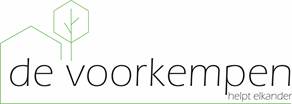 Verklaringniet gedomicilieerde kinderenVERKLARING M.B.T. HET REGELMATIG VERBLIJF VAN KINDEREN DIE NIET GEDOMICILIEERD ZIJN  
IN FUNCTIE VAN DE AANVRAAG VAN EEN SOCIALE WONING Kandidaatnummer	…………………………………………………………………………………………………………op naam van		…………………………………………………………………………………………………………Ik ben een kandidaat-huurder of huurder en ik verklaar op erewoord dat mijn kind/eren1 ………………………………………………………………………………………………………… (voornaam, naam, geboortedatum, rijksregisternummer)2 ………………………………………………………………………………………………………… (voornaam, naam, geboortedatum, rijksregisternummer)3 ………………………………………………………………………………………………………… (voornaam, naam, geboortedatum, rijksregisternummer)4 ………………………………………………………………………………………………………… (voornaam, naam, geboortedatum, rijksregisternummer)5 ………………………………………………………………………………………………………… (voornaam, naam, geboortedatum, rijksregisternummer)6 ………………………………………………………………………………………………………… (voornaam, naam, geboortedatum, rijksregisternummer)niet bij mij gedomicilieerd is/zijn, maar wel op regelmatige basis bij mij verblijft/verblijven.

Mijn gegevensFamilienaam 			…………………………………………………………………………………………………Voornaam 			…………………………………………………………………………………………………Rijksregisternummer		…………………………………………………………………………………………..….…De gegevens van de andere ouderFamilienaam 			………………………………………………………………………………..………………Voornaam 			………………………………………………………………………………………………..Rijksregisternummer		……………………………………………………………………………………………..…Adres 				……………………………………………………………………………………………..…De andere ouder verklaart op erewoord dat bovenstaande gegevens correct zijn.Handtekening ouder (die kandidaat is)		Handtekening andere ouderDatum	……/……/……				Datum	……/……/……